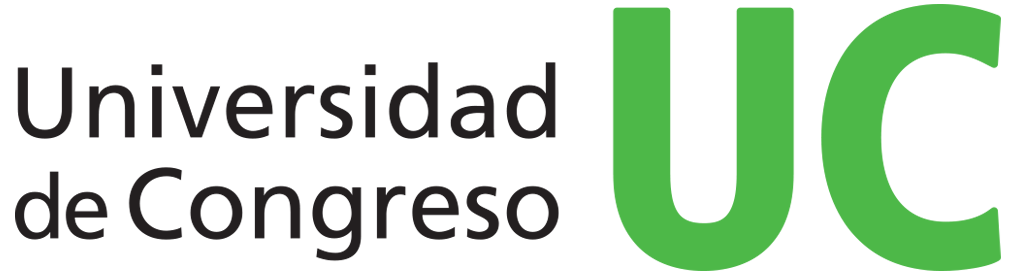 ESPECIALIZACIÓN EN ARQUITECTURA SUSTENTABLEFORMULARIO DE PREINSCRIPCIÓN (Abierta hasta el 30 de abril 2020 )Fecha de inscripción:  .. / .. / ....Datos personalesDatos académicosUna vez alcanzado el cupo mínimo de la carrera se solicitará la siguiente documentación:1. Certificado de antecedentes académicos (diploma y analítico) 2. Una fotocopia de documento (anverso y reverso).3. dos fotos tipo carnet.4. Curriculum vitae actualizado. 5. Copia del Acta de NacimientoRequisitos de AdmisiónEl Director y dos miembros del Comité Académico de la Carrera conformarán el Comité de Admisiones, que tendrá a su cargo:Evaluar el CV de grado del aspirante, atendiendo a su formación de grado y a su experiencia académica y profesional.Entrevista con el aspirante.Evaluar el nivel de lecto comprensión del idioma inglés. El referido comité establecerá la nómina de aspirantes admitidos.DeclaraciónDeclaro conocer las condiciones de admisión a la que está sujeta la presente preinscripción.El presente formulario de preinscripción será presentado vía correo electrónico a posgrados@ucongreso.edu.ar  para su registro. La fecha de la presentación será considerada para establecer el cupo de la carrera.							Firma del AspiranteApellido y nombreTipo  y N° de documentoNacionalidadFecha de nacimiento Domicilio: (calle – N° - Piso)Código postalCiudadProvinciaTeléfono fijoTeléfono móvilMailTítulo de gradoExpedido porFecha de egresoOtras situaciones 